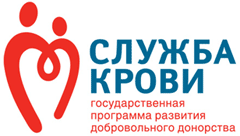 МИНИСТЕРСТВО ЗДРАВООХРАНЕНИЯ РОГОСУДАРСТВЕННОЕ БЮДЖЕТНОЕ УЧРЕЖДЕНИЕРОСТОВСКОЙ ОБЛАСТИ «СТАНЦИЯ ПЕРЕЛИВАНИЯ КРОВИ»344037, г. Ростов-на-Дону, ул. Ченцова, 71/63б. Тел. (863) 251-82-81, факс (863) 251-87-58, ОГРН 1026104156143 ОКПО 01941762 ОКОНХ 91515 ОКВЭД 85.11.1 ОКОГУ 23340 ОКАТО 60401000000 ИНН 6167020541 КПП 616701001 УФК по Ростовской области (министерство финансов (ГБУ РО «СПК» л/с 20806002230) р/с 40601810860151000001 БИК 046015001 в Отделении по Ростовской области Южного главного управления  Центрального банка Российской Федерацииe-mail<asublood@mail.ru      05.02.2019. №87                                                  Поставщикам  медицинских изделий                                                                                    в ГБУ РО « СПК»Информационное письмо.Уважаемые поставщики!Согласно требованиям  ч 3, ч 4, ст.38  Федерального закона от 21.11.2011 № 323-ФЗ «Об основах охраны здоровья граждан в Российской Федерации» на территории  РФ разрешается обращение медицинских изделий, зарегистрированных в порядке, установленном Правительством Российской Федерации, уполномоченным им федеральным органом исполнительной власти. При этом  обращение медицинских изделий включает в себя: эффективность, безопасность, производство, изготовление, реализация, хранение, транспортировка, ввоз на территорию Российской Федерации, вывоз с территории Российской Федерации медицинских изделий,  их монтаж, наладка, применение, эксплуатация, включая техническое обслуживание, ремонт, утилизация или уничтожение изделия.Согласно требованиям  ч17 ст.38  Федерального закона от 21.11.2011 № 323-ФЗ « Об основах охраны здоровья граждан в Российской Федерации» » на территории РФ запрещается реализация фальсифицированных, недоброкачественных и  контрафактных  медицинских изделий.Обращаем Ваше внимание, что медицинские  изделия (далее МИ)  поставляемые на склад ГБУ РО « СПК» должны соответствовать  обязательным требованиям Российского законодательства в сфере обращения медицинских изделий и должны сопровождаться документами подтверждающие  качественные  характеристики  изделий:                                                                                                                    1.Регистрационное удостоверение на медицинское изделие (далее РУ) – документ подтверждающий  факт  государственной регистрации медицинского изделия              ( Постановление Правительства РФ от 27.12.2012 № 1416 « Об утверждении правил  государственной регистрации  медицинского изделия»)  и соответствующее  РУ  зарегистрированному  на официальном сайте  Росздравнадзора в электронном сервисе «Государственный реестр медицинских изделий  и организаций осуществляющих производство и изготовление медицинских изделий».2.Сертификат соответствия  при условии, что поставляемое изделие входит в единый перечень продукции, подлежащей обязательной сертификации  или подтверждение соответствия которой осуществляется в форме принятия декларации о соответствии, или  подлежит обязательной оценке (подтверждению) соответствия в рамках Таможенного союза, на основании  Постановления Правительства РФ от 01.12.2009 №982 (ред. от 19.01.2018).3.Инструкция  по применению медицинского изделия  или руководство по эксплуатации  (должна присутствовать в каждой единице товара). Товар  зарубежного производителя  предоставляется   с переводом  на русском языке           (Постановление правительства РФ от 15.08.1997 № 1037 «О мерах по обеспечению наличия на ввозимых на территорию РФ непродовольственных товарах   информации на русском языке"). 4. Паспорт качества (каждой серии, партии) поставляемых изделий. Товар  зарубежного производителя  предоставляется   с переводом  на русском языке.На поставляемые МИ должны отсутствовать информационные  письма «о приостановлении или изъятии из обращения  МИ»  или  «о недоброкачественном медицинском изделии». При поставке МИ, маркировка с названием МИ  на самом  изделии  и на упаковке  МИ  должна соответствовать названию  прописанному в РУ изделия  и наименованию указанному в комплекте регистрационной документации.  ( Должно быть указано полное  название изделия и  соблюдена последовательность в написании наименования изделия). Информация о производителе МИ на маркировке  должна  быть идентична  сведениям  заявленным в РУ и комплекте регистрационной документации.За нарушения в сфере обращения медицинских изделий предусмотрена административная ответственность согласно статьям 6.28 и 6.33 « Кодекса Российской Федерации об административных правонарушениях», а также установлена уголовная ответственность за обращение фальсифицированных, недоброкачественных и  незарегистрированных медицинских изделий согласно статье 238.1 уголовного кодекса Российской Федерации. На основании вышеизложенного  сообщаем, что при  выявлении   несоответствия  между сопроводительной документацией в части маркировки  и технической характеристики заявленной в спецификации контракта  с поставленным товаром,  прием МИ на склад ГБУ РО « СПК» осуществляться не будет. Заместитель главного врача  по медицинской части                               И.В. ИщенковаЗав.ОКК, председатель приемочной комиссииЕлена Геннадьевна Суспицына8(863) 253-87-19